Лексическая тема «Народная игрушка»Цель: приобщать детей к традициям народной культуры, учить различать народные игрушки.Задачи: познакомить с разнообразием русских народных игрушек, воспитывать добрые и нежные чувства к русскому творчеству, воспитывать интерес в истории и культуре русского народа.Ход работы:Народная игрушка – это особый вид народного творчества. Выразительная и понятная каждому ребенку, она и сегодня способна порадовать малыша.Сегодня мы познакомимся с дымковской игрушкой.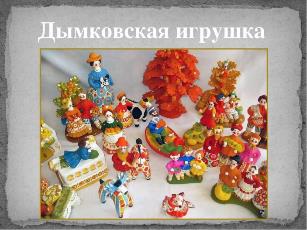 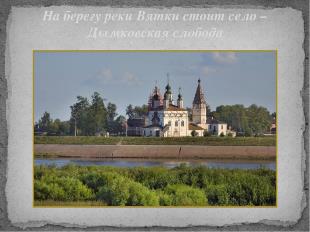 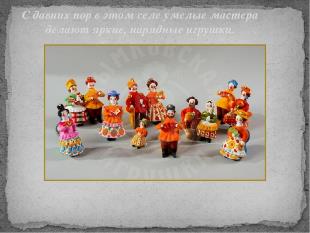 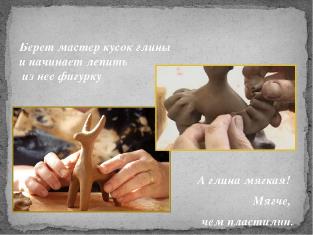 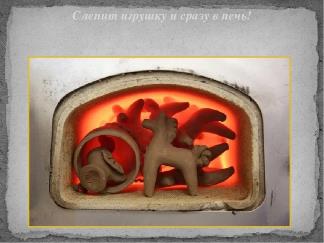 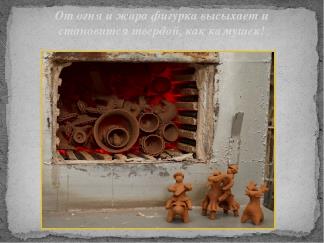 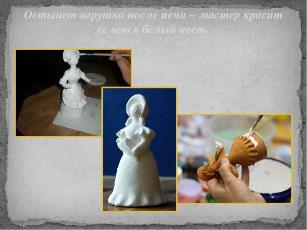 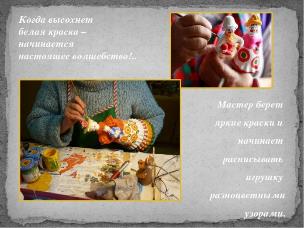 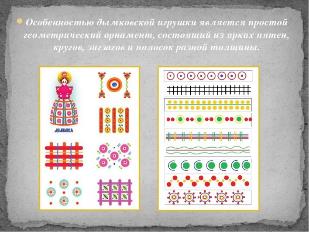 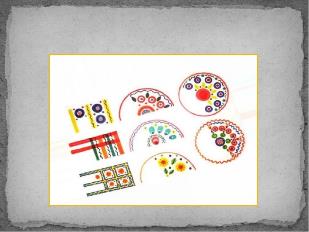 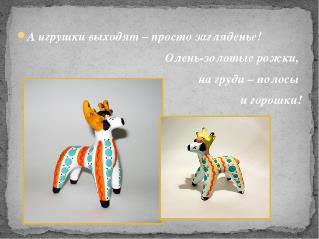 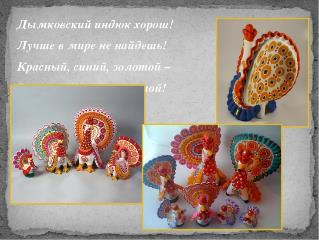 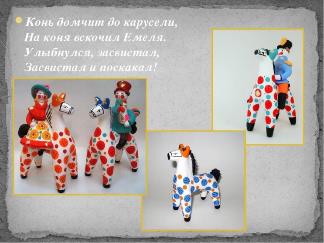 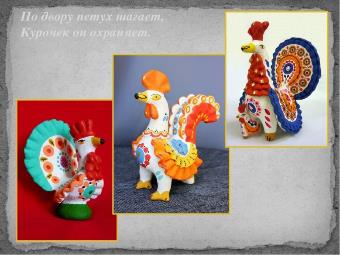 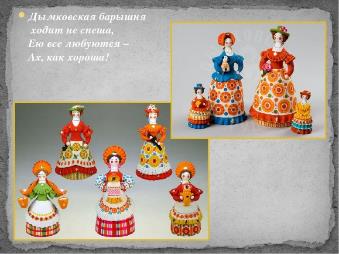 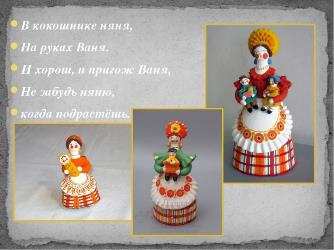 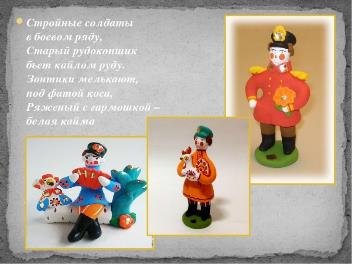 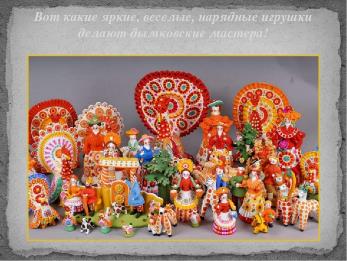 Немного русских потешек.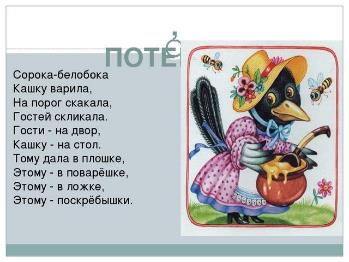 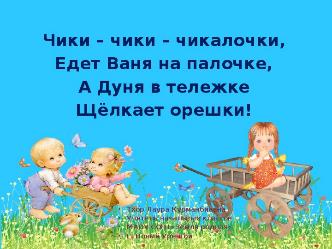 Устали?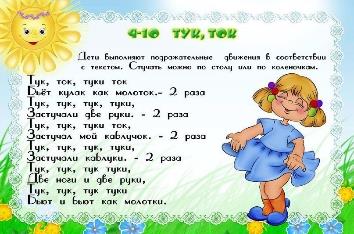 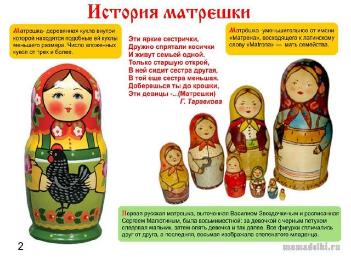 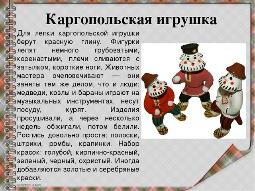 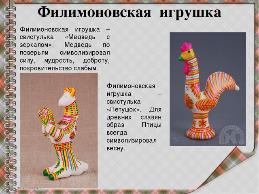 И задание 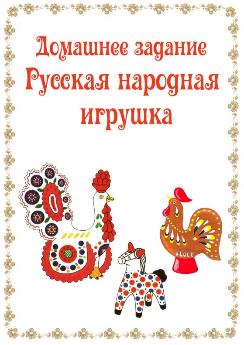 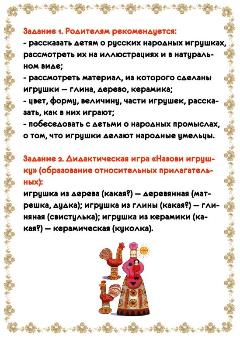 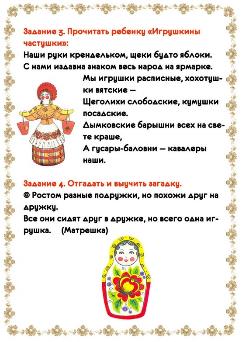 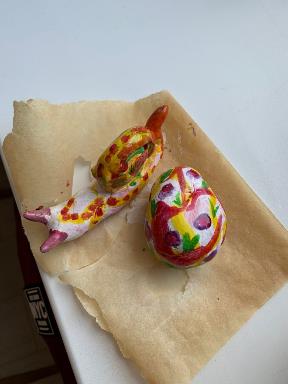 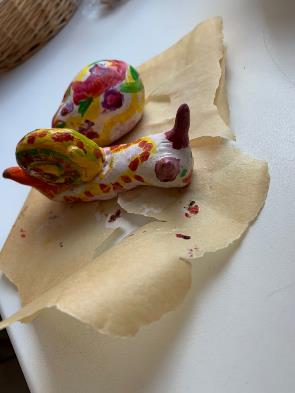 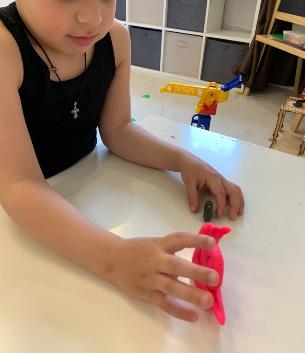 